Administration of Justice CertificateJustice is at the heart of the U.S. democratic system, yet today’s criminal justice system is facing increasingly complex issues, from human trafficking and terrorism to computer crimes and gang-related crimes. Professionals with careers within the criminal justice system are confronting these challenges daily; working to prevent and reduce crime, serve as positive role models, improve public safety, and serve their communities. Please see a Pathways Counselor: Create an education plan customized to meet your needs.  Contact a CounselorTransfer Majors/Award FocusAdministration of Justice, A.S.-T CSU/CSUSMAdministration of Justice, A.S.Administration of Justice, CertificateGE Pattern/UnitsGE Pattern: n/aTotal Units: 24Program maps indicate the major coursework and recommended general education courses to fulfill your degree in 2 years (approximately 15 units/ semester or 30 units/year). If you are a part-time student, start Semester 1 courses and follow the course sequence.  Some of the courses listed may be substituted by another course.  Please view these options in the official course catalog.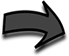 Semester 1												12 UnitsSemester 2												12 UnitsCareer OptionsLawyer, Judges (B, M+)Police Officer, Deputy Sheriff (SM, A)Corrections, Probation (SM, B+)Find more careers: msjc.emsicc.comRequired Education: SM: some college; C: Certificate; A: Associate, B: Bachelor’s, M: Master’s; D: DoctorateFinancial AidFinancial aid is determined by the number of credit hours you take in a semester.  Maximize your financial aid by taking 12-15 units per semester.What’s New?Check out our new crime scene forensics’ lab, use-of-force and driving simulators, and coming soon virtual reality (VR) de-escalation technology.COURSETITLEUNITAJ-102Introduction to Criminal Justice3AJ-101Criminal Law3AJ-105Tactical Communication and Report Writing for Law Enforcement 3AJ-111Criminal Procedures3COURSETITLEUNITAJ-112Introduction to Criminology3AJ-108Criminal Investigation3AJ-117Introduction to Terrorism and Homeland Security3AJ-118Community and the Justice System3